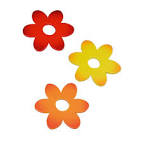 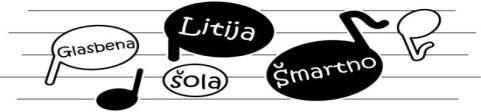 Pozdravljeni prijatelji glasbe! 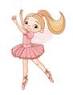 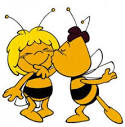 Najmlajši učenci Glasbene šole  Litija-Šmartno vas vabimo in z veseljem pričakujemona našem koncertu»POZDRAV POMLADI«.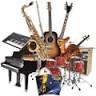 Predstavili se vam bomo v sredo, 18. marca 2015, ob 18. uri,v dvorani glasbene šole.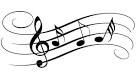 Vljudno vabljeni!